Je Mac met Big Sur toegankelijk instellenHans Segers, Koninklijke VisioIn dit document vind je een uitgebreid overzicht van instellingen om de Mac met Big Sur zo toegankelijk mogelijk te maken voor mensen met een visuele beperking.Ben je slechtziend of blind en wil je de Mac met VoiceOver leren bedienen? Neem dan eens een kijkje bij het Visio leerpakket Apple Mac leren. 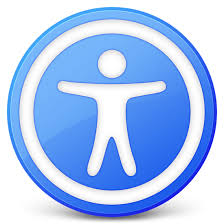 1. InleidingMac computers zijn standaard uitgerust met toegankelijkheidinstellingen en hulpfuncties die het apparaat toegankelijk maken voor iedereen. Dit betekent dat op een Mac computer geen aangepaste software geïnstalleerd hoeft te worden om als blinde of slechtziende gebruiker met het apparaat te kunnen werken. In dit document vind je een uitgebreid overzicht van de instellingen die door Visio worden aanbevolen om zo prettig mogelijk met een iMac, Mac mini of MacBook te kunnen werken. Deze instellingen komen voort uit ervaringen uit de dagelijkse praktijk en moeten dan ook gezien worden als leidraad. Afhankelijk van de programma’s waarmee gewerkt wordt en de manier van werken kan het zijn dat soms een andere instelling de voorkeur heeft. Dat is geen enkel probleem.De tekst is geschreven voor zowel Zoom als VoiceOver gebruikers.Om instellingen aan te passen moeten we Systeemvoorkeuren openen.Dit kan op 3 manieren;Manier 1: Via het Systeemvoorkeuren pictogram in het Dock.Manier 2: Via de Menubalk - Apple menu – Systeemvoorkeuren.Manier 3: Via sneltoets COMMAND+SPATIE, typ vervolgens SY, Enter.2. Toegankelijkheid – VoiceOver (spraak) instellenOm non-visueel met een Apple computer te kunnen werken is de computer standaard voorzien van VoiceOver. VoiceOver moet wel nog ingesteld worden. De Toegankelijkheid instellingen zijn terug te vinden onder Systeemvoorkeuren.3. VoiceOverOpen Systeemvoorkeuren en activeer het pictogram Toegankelijkheid.Activeer in de linker kolom VoiceOver. Wanneer VoiceOver permanent gebruikt wordt zet dan een vinkje bij Activeer VoiceOver.Je kan VoiceOver altijd aan- of uitzetten met de sneltoets COMMAND+F5.Zet links onderaan een vinkje bij Toon status van Toegankelijkheid in menubalk. Zo kun je later de toegankelijkheidsinstellingen sneller aanpassen via het pictogram in het rechterdeel van de Menubalk.Activeer de knop Open VoiceOver-programma voor verdere VoiceOver instellingen.4. VoiceOver – AlgemeenActiveer in de linker kolom de eerste optie Algemeen.Haal het vinkje weg bij Geef welkomstvenster weer bij starten VoiceOver; zodat dit niet elke keer na het opstarten weer in beeld verschijnt.De Speciale toetsen voor VoiceOver zijn standaard Control, Option en CapsLock. Dit kun je hier eventueel wijzigen.De overige opties in dit venster kunnen ongewijzigd blijven.5. VoiceOver – DetailniveauVoiceOver - Detailniveau - tabblad SpraakActiveer in de linker kolom de optie Detailniveau.Activeer het tabblad Spraak.Pas de Standaardspraakdetails (Breedsprakigheid) naar eigen voorkeur aan. Standaard is dit Hoog.VoiceOver - Detailniveau - tabblad BrailleIndien je gebruikmaak van een Brailleleesregel activeer dan het tabblad Braille. Anders kun je dit tabblad overslaan.Pas de Standaardspraakdetails (Breedsprakigheid) naar eigen voorkeur aan. Standaard is dit Hoog.VoiceOver - Detailniveau - tabblad TekstActiveer het tabblad Tekst.Wijzig de optie Lees getallen als: in, Woorden. Tweeduizendnegentien klinkt wat beter als twee, nul, één, negen.De overige opties in dit venster kunnen ongewijzigd blijven.Vink eventueel Aan: Voeg de aanduiding volgens het spellingsalfabet toe aan elk teken. Tijdens spellen wordt a dan gevolgd door Alfa, n door November, t door Tango enzovoorts.VoiceOver - Detailniveau - tabblad AankondigingenActiveer het tabblad Aankondigingen. VoiceOver gebruikers kunnen dit tabblad overslaan.Voor Zoom gebruikers kan de optie Spreek Tekst Onder de cursor met vertraging uit, aangevinkt worden. Deze optie kan handig zijn als spraakondersteuning tijdens het gebruik van Zoom.Met de schuifregelaar pas je de vertragingstijd naar eigen voorkeur aan.De overige opties in dit venster kunnen ongewijzigd blijven.VoiceOver - Detailniveau - tabblad HintsVink de optie Spreek instructies uit voor het onderdeel onder de cursor, Aan. Zodra de cursor op een knop, koppeling enzovoorts staat krijg je een hint welke actie er van je verwacht wordt. Voor beginnende VoiceOver gebruikers is dit erg handig.Met de schuifregelaar Vertraging bij uitspreken hints: kun je het tijdstip aanpassen.De overige opties in dit venster kunnen ongewijzigd blijven.TipVoor beginners is het handig om een langere pauze in te stellen zodat je nog even de tijd krijgt om na te denken wat je moet doen.Gevorderden krijgen alleen een melding te horen als ze te lang wachten.6. VoiceOver - SpraakBij de optie Spraak kun je steminstellingen aanpassen en kunnen meerdere stemmen toegevoegd worden.   VoiceOver - Spraak - tabblad StemmenActiveer in de linker kolom Spraak.Activeer in het tabblad Stemmen.Standaard is Nederlands met de Stem Xander ingesteld. Dit kun je hier wijzigen.Bij de volgende optie kan je de spreeksnelheid aanpassen.Activeer de knop Wijzig om de Toonhoogte, Volume en de Intonatie van de stem aan te passen.Wanneer je onderaan het venster de PLUS knop activeert, kun je een andere taal downloaden en instellen. TipVoeg meerdere talen toe als je vaak e-mails of teksten in een andere taal krijgt. VoiceOver leest ze dan in die taal voor.VoiceOver - Spraak - tabblad UitspraakActiveer het tabblad Uitspraak. Dit venster toont een tabel.In de linker kolom worden vrijwel alle karakters, leestekens en emoticons getoond.In de tweede kolom wordt getoond hoe VoiceOver ze uitspreekt.In de derde kolom wordt getoond dat dit standaard voor alle apps geldt. Dit kun je naar eigen voorkeur aanpassen.In de vierde kolom kun je per karakter, leesteken of emoticons aanvinken of hoofdletters genegeerd moeten worden.Onder de tabel kun je eventueel nog karakters, leestekens of emoticons toevoegen of verwijderen.TipOver het algemeen is deze tabel correct ingevuld en hoef je aan de instellingen van de derde en vierde kolom niets te wijzigen.7. VoiceOver - NavigatieActiveer in de linker kolom Navigatie. In dit dialoogvenster wordt bepaald hoe met VoiceOver door de programma’s genavigeerd wordt. Controleer in dit dialoogvenster of de opties goed zijn ingesteld.De optie Beginpositie VoiceOver cursor: standaard ingesteld op Onderdeel met toetsenbordfocus.De optie Groeperingsgedrag: Ingesteld op Standaard.De optie Synchroniseer toetsenbordfocus en VoiceOver cursor, is Aan gevinkt.De optie Muisaanwijzer: Standaard ingesteld op Negeert VoiceOver cursor.De optie Sta cursorterugloop toe: is Uit gevinkt.De optie Sla redundante labels over: is Uit gevinkt.De optie Automatische interactie bij gebruik TAB-toets: is Aan gevinkt.De optie Schakel snel zoeken in: is Uit gevinkt.8. VoiceOver - WebVoiceOver - Web - tabblad NavigatieActiveer in de linker kolom de optie Web. Activeer het tabblad Navigatie.Met de instellingen in dit tabblad wordt bepaald hoe met VoiceOver over het internet (Safari) genavigeerd wordt. Controleer de volgende instellingen:De optie Navigeer in Webpagina’s: Stel in Op DOM-volgorde.De optie Bij navigeren door webtabellen: Vink Groepeer ingesloten onderdelen, Uit en vink Spreek kolom- en rijnummers uit, Aan.De optie Navigeer door afbeeldingen: Kies Altijd.De optie Schakel dynamische zones in: is Aan gevinkt.De optie Toetsenbordcommando’s mogen... van Websites, is Uit gevinkt.VoiceOver - Web - tabblad AlgemeenActiveer het tabblad Algemeen.Controleer de volgende instellingen:De optie Als een nieuwe webpagina wordt geladen: Beide opties zijn Uit gevinkt.De optie Tijdens het laden van een webpagina: kies Spreek voortgang uit.VoiceOver - Web - tabblad WebrotorActiveer het tabblad Webrotor.In dit dialoogvenster kun je onderdelen aan de Webrotor toevoegen of juist verwijderen. Doorloop de lijst en pas deze eventueel naar eigen voorkeur aan.9. VoiceOver – GeluidActiveer in de linker kolom de optie Geluid. De instellingen kunnen ongewijzigd blijven.10. VoiceOver - VisueelVoor VoiceOver gebruikers met enige restvisus kun je visuele effecten instellen zodat je beter ziet waar de cursor zich op de pagina bevindt.VoiceOver - Visueel - tabblad CursorActiveer in de linker kolom de optie Visueel. Activeer het tabblad Cursor.Controleer de volgende instellingen als je gebruik wil maken van Visuele effecten:De optie, Toon VoiceOver-cursor, is Aan gevinkt om de plek waar de cursor zich bevindt te omranden.Met de schuifregelaar VoiceOver-cursorvergroting: kan het vlak binnen de cursor vergroot worden (vergrootglas). Een te grote vergroting werkt vaak onprettig.VoiceOver - Visueel - tabblad Panelen en menu’sActiveer het tabblad Panelen en menu’s.Als je de optie Toon ondertitelpaneel: Aan vinkt, verschijnt onder in beeld een zwart venster met daarin de tekst die door VoiceOver voorgelezen wordt. Nadeel is dat een deel van het beeldscherm afgedekt wordt. Maak zelf de keuze of je dit wel wil.De optie Toon braillepaneel: staat standaard op Automatisch. Wanneer een brailleleesregel aangesloten wordt verschijnt op het beeldscherm een klein braillepaneeltje waardoor zienden kunnen meekijken. Deze optie zal alleen gebruikt worden tijdens een brailletraining.Met de schuifregelaar Lettergrootte voor panelen en menu’s: kun je de grootte van het ondertitelpaneel en braillepaneel instellen.OpmerkingMaak zelf de keuze of dit tabblad meerwaarde voor je heeft.VoiceOver - Visueel - tabblad AanrakenActiveer het tabblad Aanraken.Met de schuifregelaar kun je de doorzichtigheid van de achtergrond instellen. De tekst wordt vaak onleesbaar als de achtergrond te doorzichtig is. Zet de schuifregelaar helemaal naar links (0%) als je geen doorzichtige achtergrond wil.11. VoiceOver – Commando’sBij deze optie kun je extra commando’s toevoegen aan Trackpad, Numeriek blok, toetsenbord en Snelnavigatie. Activeer in de linker kolom de optie Commando’sVoiceOver – Commando’s - tabblad TrackpadHet tabblad Trackpad is alleen zinvol als je gebruikmaak van een extern Trackpad of het Trackpad van een MacBook. Anders kun je dit tabblad overslaan. TipBeginnende VoiceOver gebruikers kunnen dit tabblad beter overslaan omdat de kans groot is dat je onbedoeld Trackpad commando’s geeft.Vink, Schakel Trackpad commando’s in, Aan indien je Trackpad commando’s wil gebruiken.Laat de drie opties ongewijzigd.Wanneer je de knop Wijs commando’s toe activeert, kun je vervolgens een toets koppelen aan een commando in de tabel.Activeer de knop Gereed om dit venster te sluiten.VoiceOver – Commando’s - tabblad NumblokWanneer je over een Apple toetsenbord beschikt met een numeriek blok kun je dit deel van het toetsenbord inzetten voor extra navigatie commando’s. Anders kun je dit tabblad overslaan.Activeer het tabblad Numblok.Vink, Schakel Numblok-commando’s in, Aan.Navigeer door de tabel eronder om te controleren welke actie bij de toetsen van het numerieke deel van het toetsenbord horen.Helemaal rechts in de tabel kun je de standaard toegewezen commando’s naar eigen voorkeur wijzigen. OpmerkingNadeel van bovenstaande activering is wel dat nu het numerieke deel van het toetsenbord niet meer kan gebruiken voor het typen van cijfers en wiskundige tekens.Het activeren van de Numblok-commando’s kun je vergelijken met SuperNova of ZoomText onder Windows.VoiceOver – Commando’s - tabblad ToetsenbordOp het tabblad Toetsenbord kun je extra toetsenbord commando’s toevoegen om bijvoorbeeld programma’s te openen met een speciale toetscombinatie.Dit is meer een optie voor gevorderde VoiceOver gebruikers om sneller te kunnen werken. De meesten zullen dit tabblad dan ook overslaan.Activeer het tabblad Toetsenbord.Vink Schakel toetsenbordcommando’s in, Aan.Standaard is bij Gebruik: de extra toets ingesteld op Rechter Option-toets. Dit kun je naar eigen voorkeur wijzigen.In de tabel kun je zien welke commando’s al toegewezen zijn. Dit kun je rechts in de tabel wijzigen. Bijvoorbeeld LINKER OPTION + m, start het programma Mail.Onder de tabel kun je commando’s toevoegen of verwijderen door de PLUS of MIN te activeren.VoiceOver – Commando’s - tabblad SnelnavigatieActiveer het tabblad Snelnavigatie.De optie Schakel Snelnavigatie in, niet Aan vinken. Snelnavigatie is niet overal toepasbaar. Snelnavigatie kun je in- en uitschakelen met een sneltoets. Vink de optie, Schakel Snelnavigatie in en uit met LINKER en RECHTER  pijltoets, Aan.Vink de optie, Navigeer door webpagina’s met één toets bij gebruik van Snelnavigatie, Aan.Navigeer naar de knop Wijs commando’s toe… en activeer deze.In de tabel kun je controleren welke commando’s standaard zijn toegewezen. Deze kun je niet wijzigen.Onder de tabel kun je zelf via PLUS of MIN Snelnavigatie commando’s toevoegen of verwijderen.Druk ESCAPE om de tabel te verlaten.OpmerkingSnelnavigatie schakel je snel Aan of Uit door de LINKER en RECHTER pijltoets gelijktijdig in te drukken.12. VoiceOver - BrailleDe optie Braille is alleen bedoeld voor VoiceOver gebruikers die gebruik maken van een brailleleesregel. De overige VoiceOver gebruikers kunnen deze optie overslaan.VoiceOver – Braille – tabblad VertalingActiveer in de linker kolom de optie Braille.Activeer het tabblad Vertaling.Doorloop dit tabblad en pas eventueel de Brailleleesregel opties aan.Uitvoer; is standaard ingesteld op Acht punts. Andere opties zijn: Zespunts en Ingekort zespunts.Invoer; is standaard ingesteld op Acht punts. Andere opties zijn: Zespunts en Ingekort zespunts.Vertaal na; is standaard ingesteld op Witruimte Typen. Andere optie is: Na vertraging.In het venster eronder kan je door de PLUS knop te activeren nog andere tabellen aan de Brailletabelrotor toevoegen. Standaard is de Tabel Nederlands – systeem al aan de Brailletabelrotor toegevoegd.VoiceOver - Braille - tabblad Lay-outIndien nodig, activeer in de linker kolom de optie Braille.Activeer het tabblad Lay-out.Doorloop dit tabblad en pas eventueel de Brailleleesregel opties aan.Toon Meerdere Onderdelen; is standaard aangevinktGebruik punt 7 en 8 om de VoiceOver-cursor aan te geven; is standaard aangevinkt.Gebruik Woordomloop; is standaard aangevinkt.Toon waarschuwingsberichten; is standaard aangevinkt. Met de schuifregelaar eronder kan een vertragingstijd van de waarschuwing ingesteld worden.Duur van negeren akkoord; kan met een schuifregelaar ingesteld worden tussen nul en één seconde.Duur voor ‘Ga automatisch verder’ staat standaard ingesteld op 4 seconden. Dit kan hier aangepast worden.VoiceOver - Braille - tabblad StatusOp dit tabblad kun je de status informatie op je Brailleleesregel instellen.Indien nodig, activeer in de linker kolom de optie Braille.Activeer het tabblad Status.Doorloop dit tabblad en pas eventueel de Brailleleesregel opties aan.Toon algemene leesregelstatus; is standaard aangevinkt.Toon uitgebreide algemene leesregelstatus; is standaard Uitgevinkt.Toon tekststijl; is standaard Uitgevinkt.Toon uitgebreide tekststijl; is standaard Uitgevinkt.Bij Brailleleesregel: wordt de leesregel getoond die gedetecteerd is.Bij de optie Toon status; kun je kiezen of je de statusinformatie rechts of links op de leesregel wil ontvangen.VoiceOver - Braille - tabblad LeesregelsActiveer het tabblad Leesregels.Op dit tabblad kan je zien of je Brailleleesregel reeds aangesloten en gedetecteerd is. Aansluiten kan via de USB-ingang of via Bluetooth.Wanneer je via Bluetooth wil aansluiten moet je de PLUS knop activeren om het zoeken naar je Brailleleesregel te starten. Bluetooth moet wel ingeschakeld zijn. Dit kan via Systeemvoorkeuren en vervolgens Bluetooth.13. VoiceOver – ActiviteitenActiveer in de linker kolom de optie Activiteiten.In dit dialoogvenster kun je activiteiten aanmaken om voor VoiceOver specifieke toepassingen te configureren. Dit is iets voor gevorderde gebruikers.14. VoiceOver – VoiceOver-herkenningActiveer in de linker kolom de optie VoiceOver-herkenning.Vink Aan: Beschrijvingen van afbeeldingen; als je wil dat VoiceOver een beschrijving geeft van afbeeldingen in apps en op het internet.OpmerkingHet beschrijven van afbeeldingen zal niet in alle gevallen goed gaan. De techniek is nieuw en alle apps en internetpagina’s zullen hiervoor nog niet geschikt zijn.Apple waarschuwt in dit dialoogvenster al dat je niet op de VoiceOver-herkenning moet vertrouwen als het om medische zaken gaat of zelfs letsel kan veroorzaken. 15. Toegankelijkheid - Zoom (vergroting) instellenEen Apple computer is standaard voorzien van vergroting. Om met deze vergroting (zoomen) te kunnen werken moet dit bij Toegankelijkheid ingesteld worden. De Toegankelijkheid instellingen zijn terug te vinden onder Systeemvoorkeuren.16. ZoomenOpen Systeemvoorkeuren en activeer het pictogram Toegankelijkheid.Activeer in de linker kolom Zoomen. Er verschijnt een dialoogvenster.Vink Aan: Gebruik toetscombinaties voor zoomen. Zie tevens de belangrijkste Zoom sneltoetsen.Vink Aan: Gebruik scrolgebaar met speciale toetsen om te zoomen. Standaard is dit de CONTROL-toets. Met een Trackpad kan in- en uitgezoomd worden door met CONTROL en twee vingers omhoog of omlaag te vegen.De optie Zoomstijl: standaard is dit scherm vullende weergave. Dit mag je eventueel wijzigen.De knop Kies scherm is alleen actief wanneer een extern beeldscherm aangesloten is.De knop Geavanceerd opent een nieuw dialoogvenster met twee tabbladen, Weergave en Regelaars.Zoomen – knop Geavanceerd - tabblad WeergaveActiveer de knop Geavanceerd.Activeer het tabblad Weergave.De optie Wanneer is ingezoomd beweegt het scherm: is standaard ingesteld; Als de muisaanwijzer een rand bereikt. Dit mag je naar eigen voorkeur aanpassen.Vink Aan: Betere weergave van afbeeldingen.Vink de optie Knipper met het scherm als de meldingsstrook buiten het zoomgebied verschijnt: naar eigen voorkeur Aan of Uit. Vink Aan: Volg toetsenbordfocus. Bij invoervelden en tekstverwerkers scrolt het scherm zodanig mee dat de cursor in beeld blijft.Zoomen – knop Geavanceerd – tabblad RegelaarsActiveer tabblad Regelaars. Dit tabblad biedt uitgebreide Zoom opties. De zoom opties worden met sneltoetsen Aan of Uit gezet.Vink Aan: Houd CONTROL+OPTION ingedrukt om zoomen tijdelijk in- of uit te schakelen. Deze optie is handig om even snel het totaaloverzicht te hebben.De optie Houd CONTROL+COMMAND ingedrukt om zoomweergave los te koppelen, heeft wat mij betreft geen toegevoegde waarde.Door de optie Druk OPTION+COMMAND+F Aan te vinken kun je schakelen tussen scherm vullende weergave en lens weergave. Bepaal voor jezelf of je dit een handige optie vindt.De optie Gebruik toetscombinaties voor aanpassen zoomvenster; mag je naar eigen voorkeur Aan of Uit vinken.De optie Gebruik Trackpad gebaar om te zoomen is vergelijkbaar met de gebaren op een iPhone of iPad om zoom Aan of Uit te zetten en de vergroting aan te passen. Optie aanvinken heeft alleen zin als je een Trackpad gebruikt.TipProbeer bovenstaande opties uit of ze voor jou van toegevoegde waarde zijn.Vink uiteindelijk alleen die Zoom opties aan die je ook veelvuldig gaat gebruiken om verwarring te voorkomen.Stel de schuifregelaars Maximale en Minimale vergroting in op 1. (helemaal naar links). Nu kun je met OPTION+COMMAND+PLUS en OPTION+COMMAND+MIN in kleine stapjes vergroten en verkleinen. Dit kan natuurlijk ook met CONTROL en twee vingers op de Trackpad.Activeer de OK knop om terug te keren naar het dialoogvenster Zoomen.Vink, eventueel, Geef tekst onder de aanwijzer groter weer, Aan als je de tekst onder de cursor groter wil hebben dan de rest van de tekst op het scherm.Door de knop Opties te activeren kun je de lettergrootte, lettertype en eventueel een andere sneltoets kiezen.Door Kleuren te activeren kun je de kleur van het lettertype, achtergrond enzovoorts naar eigen voorkeur aanpassen. Activeer de OK-knop om terug te keren naar het dialoogvenster Zoomen.TipDe optie Geef tekst onder de aanwijzer groter weer, kan handig zijn als niet te veel vergroting willen instellen om het overzicht op het beeldscherm te behouden. De optie is handig als je films, Youtube of tv programma’s kijkt op je computer. Om de app te besturen en daarna volledig beeld te kijken hoef je niet telkens in of uit te zoomen.Je zet de optie Aan en Uit door drie keer op de COMMAND-toets te drukken.17. BeeldschermDe optie Beeldscherm in de linker kolom biedt voor Zoom gebruikers toegankelijkheid instellingen om de leesbaarheid op het beeldscherm te vergroten.Beeldscherm – tabblad BeeldschermActiveer in de linker kolom de optie Beeldscherm.Activeer het tabblad Beelscherm.Wanneer je continu gebruik wil maken van omgekeerde kleuren, vink dan Keer kleuren om, Aan.Vink, indien nodig, Klassiek omgekeerd; Uit. Anders worden de kleuren van foto’s ook omgekeerd.Laat Verminder beweging, Uit gevinkt.Vink Aan: Verhoog contrast. De volgende optie Verminder doorzichtigheid wordt hierdoor automatisch onderdrukt.Laat Differentieer zonder kleur, Uit gevinkt.Indien nodig kan je met de schuifregelaar het beeldschermcontrast nog iets aanpassen.OpmerkingKeer kleuren om Aan- en Uitzetten kan ook met de sneltoets CONTROL+ALT+COMMAND+8.De optie Keer kleuren om is vergelijkbaar met Slim omgekeerd op de iPad en iPhone. De kleuren van foto’s worden niet omgekeerd.Beeldscherm – tabblad CursorActiveer het tabblad Cursor.Vink Aan: Schud muisaanwijzer om deze te vinden, als je vaak de muiscursor kwijt bent op het beeldscherm. Door de muisaanwijzer snel heen en weer te bewegen wordt de muiscursor vergroot weergegeven.Met de schuifregelaar kun je de grootte van de muiscursor aanpassen zodat hij voor jou beter zichtbaar is op het beeldscherm. Maak hem niet groter dan strikt nodig.Beeldscherm – tabblad KleurfiltersWanneer het normale beeld en omgekeerde kleuren voor jou niet optimaal zijn, kun je een voor jou meest geschikt kleurenfilter instellen.Activeer het tabblad Kleurfilters.Vink Schakel kleurfilters in, Aan.Kies bij Filtertype: het voor jou meest geschikte kleurenfilter. Bij Tint kun je zelf een filterkleur en intensiteit instellen.OpmerkingHet grijsfilter haalt alle kleuren weg. Alles wordt in grijstinten getoond.De overige kleurenfilters filteren de gekozen kleurcombinaties eruit. Niet te verwarren met de hoog contrast filters in Windows, SuperNova en ZoomText. 18. Gesproken materiaalDe optie Spraak heeft een heel ander doel dan VoiceOver. VoiceOver gebruik je continue wanneer je non-visueel werkt met alleen het toetsenbord.De optie Spraak gebruik je als ondersteuning tijdens het Zoomen. Spraak kun je gebruiken om teksten te laten voorlezen. Maar je kunt Spraak ook inzetten voor ondersteunende taken, zoals het melden van berichten of wat zich onder de cursor bevindt enzovoorts.Activeer in de linker kolom de optie Gesproken Materiaal.De Systeemstem is standaard Xander. Door de naam te activeren kun je ook voor een andere stem kiezen. Activeer Pas aan, als je ook nog andere stemmen wil downloaden.Met de schuifregelaar kun je de spreeksnelheid aanpassen.Activeer de knop Speel af, om te controleren of de stem bevalt en de spreeksnelheid goed is.Vink Aan: Spreek Aankondigingen Uit; als meldingen die als pop-upvenster rechts in het beeldscherm verschijnen, wil laten voorlezen. Handig omdat bij Zoomen deze vaak buiten beeld vallen.Activeer de knop Opties en pas de instellingen van de aankondigingen naar eigen voorkeur aan. Stel een vertragingstijd in zodat de melding alleen wordt voorgelezen als je hem daadwerkelijk visueel gemist hebt.Activeer de OK-knop om het Opties venster te sluiten.Vink Aan: Spreek selectie Uit; als je met een toetscombinatie geselecteerde tekst wil laten voorlezen.Activeer de knop Opties. Standaard is voor het starten de toetscombinatie OPTION+ESCAPE gekozen. Je mag een andere toetscombinatie indrukken maar loopt wel het risico dat die al ergens anders in gebruik is. Pas eventueel nog andere instellingen aan.Activeer de OK-knop om het Opties venster te sluiten.Vink Aan: Spreek onderdelen onder aanwijzer uit; als je spraakondersteuning wil tijdens het navigeren over het beeldscherm. Je hebt dan minder vergroting nodig en hoeft wat minder intensief te lezen.Activeer de knop Opties. Stel in wanneer de onderdelen uitgesproken moeten worden en met welk detailniveau. Stel met de schuifregelaar de vertraging zodanig in dat het voorlezen pas begint als muiscursor stopt boven een tekst.Activeer de OK-knop om het Opties venster te sluiten.Vink Aan: Spreek feedback bij het typen uit; als je spraakondersteuning wenst tijdens het typen. Eventueel nuttig voor Zoom gebruikers.Activeer de bijbehorende knop Opties om de instellingen naar eigen voorkeur aan te passen.Activeer de OK-knop om het Opties venster te sluiten.TipWanneer geen login accounts op de computer zijn aangemaakt en meerdere gebruikers gebruik maken van de computer is het handig om bij punt 12 te kiezen voor de optie Alleen bij Zoomen. De andere gebruikers hebben dan geen last van de spraakondersteuning.TestOpen een tekstdocument of e-mail en selecteer de tekst en laat deze voorlezen m.b.v. de gekozen sneltoetscombinatie. Standaard OPTION+ESCAPE.Met dezelfde sneltoetscombinatie kan het voorlezen gestopt worden.Het is echter niet mogelijk om een tekst te pauzeren en naderhand verder te laten voorlezen.19. BeschrijvingenDe optie Beschrijvingen (Audioscriptie) biedt gesproken beschrijvingen van visuele inhoud in media, bijvoorbeeld tv-uitzendingen. Dit werkt niet altijd.Activeer in de linker kolom de optie Beschrijvingen.Als je van deze optie gebruik wil maken, vink dan Speel audioscripties af indien mogelijk; Aan.20. AudioWanneer je gehoorproblemen hebt kun naast geluidsignalen ook zichtbare signalen instellen.Activeer in de linker kolom de optie Audio.Vink Aan: Knipper met het scherm bij waarschuwingssignalen; als je ook zichtbare signalen op het beeldscherm wenst.Vink Aan: Speel stereogeluid mono af; als je alles in mono geluid wil beluisteren.Door de knop Open geluidsvoorkeuren te activeren open je het pictogram Geluid van Systeemvoorkeuren en kun je de instellingen eventueel aanpassen. Deze optie is ook bereikbaar via Apple-logo, Systeemvoorkeuren, Geluid.   21. RTTRTT is een nieuwe optie in macOS Big Sur. Met RTT kan je op de Mac telefoongesprekken via wifi voeren. Dit kan alleen als je ook in het bezit bent van een iPhone. RTT is niet in alle landen en regio's beschikbaar en wordt niet door alle aanbieders ondersteund. Deze optie wordt daarom verder niet beschreven.22. OndertitelingWanneer je tv kijkt op je Apple computer en de ondertiteling slecht leesbaar is, kun je dit hier naar eigen voorkeur aanpassen.Activeer in de linker kolom de optie Ondertiteling.Navigeer naar Stijl voor ondertitels en bijschriften en maak een keuze uit de vier standaard opties om de ondertiteling te verbeteren.Activeer de PLUS-knop om een eigen ondertiteling profiel aan te maken.In het dialoogvenster dat nu verschijnt, geef je het ondertitelingprofiel eerst een naam en vervolgens stel je de achtergrondkleur, Tekstkleur, Lettergrootte en Lettertype in.Activeer de OK-knop om het dialoogvenster te sluiten en het profiel aan de standaard profielen toe te voegen.Als Ondertiteling voor doven en slechthorenden jouw voorkeur heeft, vink je deze optie aan. Bij programma’s waar doven en slechthorenden ondertiteling aanwezig is wordt hier de voorkeur aan gegeven.OpmerkingJe kunt meerdere ondertitelingprofielen aanmaken en toevoegen.Door de MIN-knop te activeren kun je het geselecteerde profiel verwijderen.23. StembedieningMet stembediening kan je tekst bewerken, door apps navigeren  en je computer bedienen.Activeer in de linker kolom de optie Stembediening.Vink Aan: Activeer stembediening; als je de computer wil bedienen met je stem. Als je dit de eerste keer doet, worden bestanden naar je Mac gedownload.Taal; staat standaard op Nederlands, kies eventueel een andere taal.Bij Microfoon; kan je instellen welke microfoon je wil gebruiken. Is je computer voorzien van een interne microfoon, wordt standaard voor interne microfoon gekozen. Bij Overlay; staat standaard Geen. Met Onderdeelnummer of Genummerd raster wordt elk onderdeel op het scherm voorzien van een nummer of wordt het scherm verdeeld in een raster met nummers om het bedienen te vergemakkelijken.Vink Aan: Toon Aanwijzingen; als je extra aanwijzingen wenst.Vink Aan: Speel geluid af als stemcommando wordt herkend; als je een extra controle wenst.Activeer de knop Commando’s. Een dialoogvenster opent en je staat meteen in een Zoekveld. In dit zoekveld kun je een stemcommando invullen om te controleren of het reeds bestaat. Maar je kunt ook gewoon door de tabel navigeren om te zien of horen welke stemcommando’s al standaard aanwezig zijn.Door de PLUS-knop te activeren kun je nieuwe stemcommando’s toevoegen aan de tabel.Door de MIN-knop te activeren kun je het geselecteerde stemcommando verwijderen.Activeer de knop Gereed om het Stemcommando venster te sluiten.OpmerkingAls Stembediening is ingeschakeld, kun je de Dicteerfunctie niet gebruiken.24. ToetsenbordDe optie Toetsenbord biedt extra mogelijkheden wanneer je problemen hebt om het toetsenbord op de gebruikelijke manier te bedienen.Toetsenbord - tabblad HardwareHet tabblad Hardware biedt mogelijkheden om het aangesloten toetsenbord op een aangepaste manier te bedienen.Activeer in de linker kolom de optie Toetsenbord.Activeer het tabblad Hardware.Vink Aan: Activeer Grendeltoetsen; als je niet meerdere toetsen tegelijk kunt indrukken, zoals sneltoetscombinaties.Activeer de bijbehorende knop Opties om in een volgend venster de instellingen naar eigen voorkeur aan te passen.Activeer de OK-knop om het Opties venster te sluiten.Vink Aan: Activeer toets vertraging; als een tragere bediening van het toetsenbord noodzakelijk is.Activeer de bijbehorende knop Opties om in een volgend venster de instellingen naar eigen voorkeur aan te passen.Toetsenbord - tabblad ToegankelijkheidstoetsenbordDit tabblad is bedoeld voor gebruikers die geen toetsenbord kunnen bedienen. Voor hen wordt de mogelijkheid geboden om met een muis een schermtoetsenbord te bedienen en zelf schermpanelen te creëren om apps met een muis te bedienen.Activeer in de linker kolom de optie Toetsenbord.Activeer het tabblad Toegankelijkheidstoetsenbord.Vink Aan: Activeer toetsenbord; als je met de muis een virtueel toetsenbordje wil bedienen. Er verschijnt een Apple toetsenbordje op het beeldscherm.Met de muis kun je de toetsen van dit virtuele toetsenbordje bedienen.Links bovenaan het toetsenbordje zitten knoppen om het toetsenbord te sluiten of te verbergen.Rechts bovenaan het toetsenbordje zit een knop om het toetsenbordje naar eigen voorkeur aan te passen.Activeer de knop Paneeleditor als je knoppenpaneeltjes wil creëren om programma’s via de muis te bedienen. Je kunt zelf de grootte en de vorm van de knoppen aanpassen en een naam geven. Je kunt voor elk programma een apart bedieningspaneel creëren of dit voor meerdere programma’s gebruiken. Helemaal naar eigen wens en voorkeur.25. AanwijzerbedieningDe optie Aanwijzerbediening voegt extra muis en Trackpad opties toe om de toegankelijkheid te vergroten.Aanwijzerbediening – tabblad Muis en TrackpadActiveer in de linker kolom de optie Aanwijzerbediening.Activeer het tabblad Muis en Trackpad.Met de schuifregelaar kun je dubbelkliksnelheid naar eigen voorkeur aanpassen.Vink, eventueel, Aan: Openingsvertraging; en pas met de schuifregelaar de reactietijd aan van muisklik of dubbeltik op de Trackpad.Wanneer je met een MacBook werkt kun je door de optie Negeer ingebouwd Trackpad Aan te vinken, het ingebouwde Trackpad uitschakelen om vervolgens met een losse muis of Trackpad te werken.Activeer de knop Trackpad opties, om nog wat instellingen naar eigen voorkeur aan te passen.Activeer de OK-knop om het venster te sluiten.Activeer de knop Muis opties, om nog wat instellingen naar eigen voorkeur aan te passen.Activeer de OK-knop om het venster te sluiten.Aanwijzerbediening – tabblad Alternatieve bedieningsmethodenWanneer muis en Trackpad geen optie zijn om de aanwijzer te bedienen kan dit ook nog op andere manieren, zoals met toetsen op het toetsenbord, speciale schakelaars, gezichtsuitdrukkingen of hoofdbewegingen.Activeer in de linker kolom de optie Aanwijzerbediening.Activeer het tabblad Alternatieve bedieningsmethoden.Vink de gewenste bedieningsmethode Aan en activeer de bijhorende Opties knop om de bedieningsmethode verder aan te passen.26. SchakelbedieningVia deze optie Schakelbediening kun je de computer met een of meerdere schakelaars bedienen. Als schakelaar kan een muis, toetsenbord, Game pad of speciaal ontworpen apparaat worden gebruikt.Schakelbediening – tabblad AlgemeenActiveer in de linker kolom de optie Schakelbediening.Wanneer je de computer met schakelaars wil bedienen vink dan de optie Activeer schakelbediening Aan. Geef de accountnaam en wachtwoord van de beheerder van de computer in om het voorkeurenvenster Toegankelijkheid te ontgrendelen.Bij de optie Weergave kun je kiezen voor donkere of lichte weergave.Door de optie Verberg na inactiviteit aan te vinken kun je vervolgens een tijd in seconden instellen om het paneel te laten verdwijnen.Vink de optie Bedien je computer via platvormoverschakeling, Aan als je de computer vanuit een ander platform wil bedienen. Geef de accountnaam en wachtwoord van de beheerder van de computer in om het voorkeurenvenster Toegankelijkheid te ontgrendelen.Door de knop Paneeleditor te activeren kun je eigen bedieningspanelen creëren.Schakelbediening – tabblad TypenOp dit tabblad kun je naar eigen voorkeur opties aanvinken betreffende het toetsenbordpaneel, spaties automatisch invoegen en zinnen automatisch voorzien van een hoofdletter.Door de knop Toetsenbordvoorkeuren te activeren verlaat je Toegankelijkheid en kom je in Systeemvoorkeuren, Toetsenbord terecht om eventueel toetsenbord instellingen te wijzigen.Schakelbediening – tabblad SchakelaarsAfhankelijk welke schakelaar je gebruikt kun je op dit tabblad specifieke instellingen maken.Schakelbediening – tabblad NavigatieOp dit tabblad kun je naar eigen voorkeur instellen hoe je met schakelbediening over het scherm wil navigeren en wat er dan gebeuren moet.Door de knop Timing te activeren kun je schakeltijden aanpassen.27. Siri (Toegankelijkheid)Met Siri kun je spraakcommando’s geven. Het is echter niet altijd mogelijk om spraakcommando’s te geven. Denk aan lawaaierige ruimtes of wanneer je met meerdere personen in een kamer zit. Activeer in de linker kolom de optie Siri.Vink Aan: Typ vragen aan Siri; als je Siri commando’s wil typen in plaats van inspreken.Door de knop Open voorkeurenpaneel Siri te activeren open je Systeemvoorkeuren - Siri. Hier kan je Siri verder instellen zoals later in dit document bij Siri (Systeemvoorkeuren) beschreven wordt. 28. ToetscombinatieNaast de standaard toetscombinaties zijn er ook speciale toetscombinaties voor toegankelijkheid.Activeer in de linker kolom de optie Toetscombinatie. Er verschijnt een tabel waarin je toetscombinaties kunt aanvinken voor specifieke toepassingen zoals Zoomen, VoiceOver enzovoorts.Het handigste is om hier alle opties Aan te vinken ook al heb je ze niet allemaal nodig.Met de toetscombinatie OPTION+COMMAND+F5 kun je op een snelle manier alsnog toetscombinaties in- of uitschakelen.Onderaan het dialoogvenster Toegankelijkheid staat nog de optie Toon status van Toegankelijkheid in Menubalk.Vink deze optie Aan; als je via de Menubalk op een snelle manier Toegankelijkheid instellingen wil aanpassen.29. Overige toegankelijkheidinstellingen Naast de specifieke Toegankelijkheid instellingen zijn er binnen Systeemvoorkeuren nog meer praktische instellingen mogelijk.30. AlgemeenOpen Systeemvoorkeuren.Activeer het pictogram Algemeen.Maak een keuze lichte of donkere achtergrond (Dark mode) of automatische aanpassing bij zonsondergang.Kies, eventueel, een andere accentkleur.Pas, eventueel, de markeringskleur aan voor een betere zichtbaarheid van te geselecteerde tekst.Kies, eventueel, voor een grotere symboolgrootte in de Navigatiekolom.De overige instellingen kunnen ongewijzigd blijven.Activeer Toon alles om terug te keren naar het hoofdscherm van Systeemvoorkeuren.31. Bureaublad en schermbeveiligingWanneer je de computer opstart is je bureaublad van een mooie achtergrond voorzien. Dit is echter niet voor iedereen prettig en hebben we liever een effen kleur.Bureaublad en schermbeveiliging – tabblad BureaubladOpen Systeemvoorkeuren.Activeer het pictogram Bureaublad en schermbeveiliging.Activeer het tabblad Bureaublad.Navigeer in de tabel naar Apple en vervolgens Kleuren.Navigeer in het rechterdeel van de tabel naar de gewenste achtergrond kleur.Activeer Toon alles om terug te keren naar het hoofdscherm van Systeemvoorkeuren.32. Dock en MenubalkHet pictogram Dock en Menubalk toont een dialoogvenster waarin het Dock en het Bedieningspaneel aan te passen. Het Bedieningspaneel is vanaf Big Sur als pictogram toegevoegd aan de Menubalk. Het bedieningspaneel kennen we al van de iPhone en iPad.Open Systeemvoorkeuren.Activeer het pictogram Bureaublad en schermbeveiliging.Bedieningspaneel instellenIn de linkerkolom van het venster stel je het Bedieningspaneel in. In het Bedieningspaneel kun je geen pictogrammen verwijderen, wel enkele toevoegen.Doorloop de lijst met pictogrammen en stel per pictogram in of je het pictogram alleen in het Bedieningspaneel wil hebben of ook in de Menubalk.Het Bedieningspaneel zorgt voor een opgeruimde Menubalk.Het Dock instellenIn het rechterdeel van het venster stel je het Dock in.Pas bij Grootte; met de schuifregelaar de gewenste grootte van het Dock in. Maak het Dock niet te groot.Vink Aan: Vergroting en verplaats de schuifregelaar op maximaal voor het best zichtbare effect.Bij Positie op scherm; kan je kiezen waar het Dock moet komen te staan, Links, Onder of Rechts.Kies bij Minimaliseer vensters met effect; voor Geest uit fles.Vink Aan: Klik dubbel op titelbalk van venster om te Zoomen; als je met een dubbel klik wil Zoomen of stel Minimaliseren in als je met deze handeling wil minimaliseren.Vink Aan: Minimaliseer vensters in appsymbool; om het venster te minimaliseren in het app symbool in het Dock. Bij Uit gevinkt, wordt het geminimaliseerde venster apart in het Dock getoond. Vink Aan: Bewegend symbool bij openen van programma’s. Tijdens het starten van de app stuitert het icoontje in het Dock op en neer.Eventueel, vink Aan: Toon/verberg automatisch zodat het Dock alleen zichtbaar is als je de rand van het scherm raakt.Vink Aan: Toon aanduidingen voor geopende apps. Geopende apps zijn in het Dock voorzien van een stip. Waardoor het iets zichtbaarder wordt welke apps geopend zijn en welke niet. Eventueel, vink Aan: Toon recente apps in het Dock; als je recent geopende apps die niet vast in het Dock staan, tijdelijk aan het Dock wil toevoegen. Deze optie vind je ook terug op de iPad.Test Geest uit fles en bewegend symboolSelecteer een app in het Dock, het wordt nu vergroot weergegeven.Activeer de app in het Dock, het pictogram stuitert op en neer tijdens het starten.Als de app geopend is, minimaliseer de app. Het venster van de app wordt toegevoegd aan het Dock of verdwijnt in de app.Activeer de geminimaliseerde venster of de app in het Dock of en het venster opent als geest uit de fles.33. Siri (Systeemvoorkeuren)Net zoals op de iPhone en biedt Siri ook op de computer de mogelijkheid om via spraakcommando’s vragen te stellen en apps te openen.Open Systeemvoorkeuren.Activeer het pictogram Siri.Vink Aan: Activeer, links in het venster, Vraag het aan Siri, anders werkt Siri niet.Bij Toetscombinatie: kun je, eventueel, de standaard toetscombinatie om Siri te starten wijzigen.Taal: staat standaard op Nederlands. Dit kun je hier wijzigen.Bij Siri-stem kun je voor een andere stem kiezen dan de standaard gekozen stem. Dit kan een mannen- of vrouwenstem zijn.Kies bij Gesproken feedback: Aan als je het antwoord van Siri ook wil horen.Bij Siri-geschiedenis: kan je door de knop te activeren de Siri gegevens die tot nu toe verzameld zijn op de Appleservers wissen.Vink Aan: Toon Siri in menubalk; als je Siri vanaf de menubalk wil starten.Wanneer je de knop Siri-suggesties en privacy activeert; kan je per app instellen wat je van Siri verwacht of juist niet.Activeer de knop Gereed om dit venster te sluiten en terug te keren naar het Siri venster.34. Toetsenbord (Systeemvoorkeuren)Toetsenbord biedt extra instellingen. Zoals toetsenbord aanpassingen en het werken met sneltoetsen enzovoorts.Toetsenbord - tabblad ToetsenbordOpen Systeemvoorkeuren.Activeer het pictogram Toetsenbord.Activeer het tabblad Toetsenbord.Vink Aan: Pas helderheid toetsenbord bij weinig licht; als je met een MacBook werkt.Vink eventueel Aan: Schakel toetsenbord verlichting uit na; als je de batterij wat wil sparen. Pas dan eventueel ook de tijd van inactiviteit aan.Bij Functie Fn-toets; kan je een handeling koppelen aan het drukken van de Fn-toets. Standaard is gekozen voor Start Dicteren (druk tweemaal Fn). Overige keuzes zijn Wijzig invoerbron, Toon Emoji’s en symbolen, Doe niets. Let op: Als je voor de Fn-toets een andere handeling kiest, moet je op het tabblad Dicteren een andere toets kiezen als je Dicteren wil toepassen.Vink aan: Gebruik de toetsen F1, F2 enzovoorts als standaard functietoetsen; als je met sneltoetsen gaat werken. De symbolen op de Functietoetsen zijn dan toegankelijk met Fn+ Functietoets. Voorbeeld, Fn+F12 verhoogt het volume.De overige instellingen kunnen ongewijzigd blijven.Toetsenbord - tabblad TekstActiveer het tabblad Tekst.Vink Uit: Corrigeer spelling automatisch. Omdat een spellingscontrole vaak ongemerkt een woord verkeerd corrigeert waardoor en vreemde zinnen ontstaan.De overige instellingen kunnen ongewijzigd blijven.Toetsenbord - tabblad ToetscombinatiesActiveer het tabblad Invoerbronnen.Activeer in de linker kolom, Toegankelijkheid.Vink in de rechter kolom alle opties Aan.Eventueel, activeer in de linker kolom Apps om zelf sneltoetsen aan te maken.Vink Aan: Verplaats focus tussen regelaars met toetsenbordnavigatie; om met de TAB toets of SHIFT+TAB door dialoogvensters te navigeren.Toetsenbord - tabblad InvoerbronnenActiveer het tabblad Invoerbronnen.Controleer of in de linker kolom Nederlands staat.Door de PLUS-knop te activeren kun je een ander toetsenbord toevoegen.Eventueel vink Aan: Toon invoermenu in menubalk; als je snel via de menubalk van toetsenbord wil wisselen.Tabblad - DicterenNet zoals op een iPhone en iPad kun je op Apple computers ook teksten dicteren in programma’s zoals Notities, Mail, Pages, Word enzovoorts.Activeer het tabblad Dicteren.Bij Dicteren; Kies Aan: als je tekst wil dicteren.Taal staat op Nederlands, hier kun je een andere taal kiezen.Toetsen: hier kan je een toets instellen om tekst te dicteren. Standaard is dit Druk tweemaal op de Fn-toets. Als je op het tabblad Toetsenbord een andere handeling voor de Fn-toets hebt ingesteld, kan je nog kiezen voor de CONTROL toets of de COMMAND toets. Maar je mag bij Pas Aan, ook zelf een andere toets instellen.Indien aanwezig wordt standaard de interne microfoon gebruikt om te dicteren. Dit kun je hier wijzigen.35. Trackpad (Systeemvoorkeuren)Wanneer je een Trackpad hebt, kun je ook gebruik maken van alle handige tik, scrol en veegbewegingen.Trackpad – tabblad Aanwijzen en klikkenOpen Systeemvoorkeuren.Activeer het pictogram Trackpad.Activeer het tabblad Aanwijzen en klikken.Activeer alle opties op dit tabblad.Trackpad – tabblad Scrollen en zoomenActiveer het tabblad Scrollen en zoomen.Activeer alle opties op dit tabblad.Trackpad – tabblad Meer gebarenActiveer het tabblad Meer gebaren.Activeer alle opties op dit tabblad.36. Beeldschermen (Systeemvoorkeuren)Het beeldscherm staat standaard al goed ingesteld. Aan de tabbladen Beeldscherm en Kleur hoeven we geen aandacht te besteden. Wanneer je last hebt van de witte achtergrond maar omgekeerde kleuren geen optie is, biedt Night Shift misschien wel een oplossing. Night Shift is een optie die eigenlijk bedoeld om een deel van de dag actief te zijn. Maar dat kan aangepast worden. Wanneer Night Shift geactiveerd is, wordt een blauwfilter actief waardoor de achtergrond zachtgeel wordt. Beeldschermen - tabblad Night ShiftOpen Systeemvoorkeuren.Activeer het pictogram Beeldschermen.Activeer het tabblad Night Shift.Kies bij Schema voor Aangepast.Stel bij Van het vanaf tijdstip in dat Night Shift actief moet zijn.Stel bij Tot het tijdstip dat Night Shift uitgeschakeld kan worden. Pas met de schuifregelaar de gewenste kleurtemperatuur aan. Activeer de knop Toon alles om terug te keren naar Systeemvoorkeuren.Sluit Systeemvoorkeuren.OpmerkingAls je continu gebruik wil maken van Night Shift kies dan een zo vroeg mogelijk tijdstip dat Night Shift actie moet zijn tot een tijdstip laat in de nacht.Bijvoorbeeld van 4 uur ’s morgens tot 3 uur ’s nachts.Vragen over dit artikel?Mail naar kennisportaal@visio.org, of bel 088 585 56 66.Meer artikelen, video’s en podcasts vind je op kennisportaal.visio.orgKoninklijke Visio expertisecentrum voor slechtziende en blinde mensenwww.visio.org 